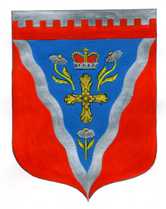 Администрациямуниципального образования Ромашкинское сельское поселениемуниципального образования Приозерский муниципальный район Ленинградской областиП О С Т А Н О В Л Е Н И Еот   29 января 2019 года                                                                                                     № 32              В соответствии со ст. 14 Федерального закона № 131-ФЗ «Об общих принципах организации местного самоуправления Российской Федерации», на основании Федерального закона от 26.04.2007 № 63-ФЗ «О внесении изменений в Бюджетный кодекс Российской Федерации в части регулирования бюджетного процесса и приведение в соответствие с бюджетным законодательством Российской Федерации отдельных законодательных актов Российской Федерации», и в соответствии с Уставом МО Ромашкинское сельское поселение администрация муниципального образования Ромашкинское сельское поселение ПОСТАНОВЛЯЕТ: 	1. Внести изменения в постановление администрации № 244 от 11.11.2016 «Благоустройство  и развитие территории  муниципального образования Ромашкинское сельское поселение МО Приозерский муниципальный  район Ленинградской области на 2017 - 2019 г.г.» согласно Приложению 12. Опубликовать настоящее постановление в газете «Приозерские ведомости» и разместить на сайте муниципального образования www.ромашкинское.рф.3. Постановление вступает в законную силу с момента подписания.4. Контроль за исполнением настоящего постановления возложить на заместителя главы  администрации МО Ромашкинское сельское поселение.     Глава администрации                                                                                С. В. Танков Руденко И.М. (813) 79-99-515Разослано: в дело -2, прокуратура- 1, администратор сайта -1Приложение 1к Постановлению администрацииМО Ромашкинское сельское поселение                                                                                                                                          от 29.01. 2019 №32МУНИЦИПАЛЬНАЯ   ПРОГРАММА«Благоустройство  и развитие территории  муниципального образования Ромашкинское сельское поселение МО Приозерский муниципальный  район Ленинградской области на 2017 - 2019 г.г.»Ответственный исполнитель программы: Заместителя главы администрации: тел. 8(813)79-99-515Подпись_______________________Ответственный за разработку муниципальной программы:Начальник сектора экономики и финансов:  Логинова Ольга Николаевнател. 8(813)79-99-663Подпись_______________________Паспортмуниципальной программы«Благоустройство  и развитие территории  муниципального образования Ромашкинское сельское поселение МО Приозерский муниципальный  район Ленинградской области на 2017 - 2019 г.г.»Общая характеристика сферы реализации муниципальной программы, в том числе, формулировки основных проблем в указанной сфере и прогноз её развитияМуниципальная   программа «Благоустройство и развитие трритории  муниципального образования Ромашкинское сельское поселение муниципального образования Приозерский муниципальный район Ленинградской области на 2017-2019  годы», разработана в соответствии со ст. 14 Федерального закона № 131-ФЗ «Об общих принципах организации местного самоуправления Российской Федерации», согласно данной статьи к вопросам местного значения, которые обязаны решать местные органы представительной и исполнительной власти, относятся вопросы обеспечения населения качественными условиями проживания, включая благоустройство территории   поселения. К вопросам местного значения в данном разделе относятся:владение, пользование и распоряжение имуществом, находящимся в муниципальной  собственности  поселения;создание условий для массового отдыха жителей поселения и организация обустройства мест массового отдыха населения;организация сбора и вывоза бытовых отходов и мусора;организация  благоустройства  и озеленения  территории   поселения, использование и охрана лесов, расположенных в границах населенных пунктов поселения;организация освещения улиц;благоустройство  и содержание мест захоронения.Реализация данной   муниципальной программы  позволит существенно улучшить санитарную и экологическую обстановку на  территории   поселения, повысит привлекательность и качество проживания населения. Программа разработана на основании распоряжения администрации МО Ромашкинское сельское поселение от 13 октября 2014  года  №  154-р «Об утверждении Методических указаний по разработке и реализации муниципальных программ муниципального образования Ромашкинское сельское поселение муниципального образования Приозерский муниципальный район Ленинградской области».Программно-целевой подход к решению проблем  благоустройства  и развития  территории  необходим, так как без стройной комплексной системы благоустройства   муниципального  образования Ромашкинское сельское   поселение невозможно добиться каких-либо значимых результатов в обеспечении комфортных условий для деятельности и отдыха жителей  поселения. Важна четкая согласованность действий местной администрации предприятий, учреждений и населения, обеспечивающих жизнедеятельность  поселения  и занимающихся  благоустройством. Реализация  Программы  приведет к улучшению внешнего вида муниципального образования Ромашкинское сельское поселение и позволит обеспечить население качественными услугами жилищно-коммунального хозяйства.  Повысит уровень благоустройства в населенных пунктах, расположенных на  территории  муниципального образования Ромашкинское сельское поселение посредством осуществления повышения уровня комфортности, улучшения санитарного содержания территорий, их экологической безопасности, расположенных на  территории  муниципального образования.Муниципальное  образование Ромашкинское сельское поселение муниципального образования Приозерский муниципальный район Ленинградской области включает в себя населённые пункты: пос. Ромашки, пос. Суходолье, пос. Понтонное, пос. Новая Деревня, пос.при ж/д ст. Лосево, пос. Лососево, пос. Шумилово, пос. Речное, пос. Саперное, пос. Мыс. Населённые пункты удалены друг от друга, имеется значительная протяженность дорог  муниципального  и регионального значения. Большинство объектов внешнего  благоустройства населенных пунктов, таких как пешеходные зоны, зоны отдыха, дороги, нуждаются в ремонте и реконструкции.В течение 2016 года в населённых пунктах  поселения  проведена определённая работа  по   благоустройству  дворовых проездов, ремонт детских игровых комплексов, опилке аварийных деревьев, аварийному ремонту линий уличного освещения.Определение перспектив благоустройства  муниципального  образования Ромашкинское  сельское поселение позволит добиться сосредоточения средств на решение поставленных задач, а не расходовать средства на текущий ремонт отдельных элементов  благоустройства  и объектов коммунального хозяйства.Финансовое обеспечение  муниципальной программы осуществляется за счет средств бюджета муниципального  образования Ромашкинское сельское поселение муниципального образования Приозерский муниципальный район Ленинградской области. Привлечение средств из бюджета Ленинградской области.Цели, задачи, показатели (индикаторы) конечные результаты, сроки и этапы реализации  муниципальной программы.Главной целью настоящей программы является совершенствование системы комплексного благоустройства муниципального образования Ромашкинское сельское поселение муниципального образования Приозерский муниципальный район Ленинградской области, создание комфортных условий проживания и отдыха населения, повышение качества предоставляемых коммунальных услуг. Достижение данной цели предполагается посредством решения задач, отражающих установленные полномочия органов местного самоуправления:- осуществление мероприятий по поддержанию порядка, благоустройства, архитектурно-художественного оформления и санитарного состояния на территории  МО Ромашкинское сельское поселение;- формирование среды, благоприятной для проживания населения;- привлечение к осуществлению мероприятий по благоустройству территорий физических и юридических лиц и повышение их ответственности за соблюдение чистоты и порядка;- усиление контроля за использованием, благоустройством территорий;- создание новых и обустройство существующих детских, спортивных площадок малыми архитектурными формами;- улучшение экологической обстановки и сохранение природных комплексов для обеспечения условий жизнедеятельности населения. Состав показателей (индикаторов):- показатель «процент соответствия объектов внешнего благоустройства (озеленения, наружного освещения, элементов благоустройства) существующим нормам, %», - отражает создание оптимальных условий с улучшением экологической обстановки, создание комфортной среды для проживания жителей поселения на территории муниципального образования.  - показатель «процент привлечения населения к работам по благоустройству, %», - отражает эффективность деятельности органов самоуправления, направленной на развитие у  жителей муниципального образования навыков рационального природопользования.- показатель «процент привлечения предприятий и организаций поселения к работам по благоустройству, %», - эффективность деятельности органов самоуправления, направленной на совершенствование эстетического состояния территории муниципального образования.- показатель «уровень обеспеченности и обустройства поселения сетями наружного освещения, зелеными насаждениями, детскими игровыми и спортивными площадками, в том числе контейнерными площадками, %» -  характеризует эффективность вложения бюджетных средств в мероприятия,  обеспечивающие  и обустраивающие территорию муниципального образования.             В результате решения указанных задач и достижения главной цели  реализации  программы к 2019 году ожидается создание условий, обеспечивающих комфортные условия для работы и отдыха населения на  территории   муниципального  образования Ромашкинское сельское поселение:- повысить процент соответствия объектов внешнего благоустройства (озеленения, наружного освещения, элементов благоустройства) существующим нормативам до 80 %;- увеличить процент привлечения населения муниципального образования к работам по благоустройству до 35 %.;- увеличить процент привлечения предприятий и организаций к работам по благоустройству до 70 %;- повысить уровень обеспечения  и обустройства поселения сетями наружного освещения, зелеными насаждениями, детскими игровыми и спортивными площадками, контейнерными площадками до 90 %.      Сроки реализации настоящей муниципальной программы – 2017-2019 годы.Характеристика основных мероприятий программыВ рамках муниципальной программы предусмотрена реализация основных мероприятий выделенных в отдельные структуры:Основное мероприятие 1. «Уличное освещение» в рамках программы  «Благоустройство территории муниципального образования Ромашкинское сельское поселение муниципального образования Приозерский муниципальный район Ленинградской области на 2017 -2019 годы» содержащее ремонт и техническое обслуживание наружных сетей освещения. Срок реализации основного мероприятия 2017-2019 годы. Основное мероприятие 2. «Благоустройство и озеленение» в рамках программы  «Благоустройство территории муниципального образования Ромашкинское сельское поселение муниципального образования Приозерский муниципальный район Ленинградской области на 2017-2019 годы» содержащее:- мероприятия по санитарной очистке территории;- мероприятия по вывозу ТБО;  - мероприятия по санитарной очистке территории;- мероприятия по проведению ремонта существующих детских площадок;- мероприятия по посадки зеленых насаждений;Срок реализации основного мероприятия -2017-2019 годы.Основное мероприятие 3. «Прочие мероприятия» в рамках программы  «Благоустройство территории муниципального образования Ромашкинское сельское поселение муниципального образования Приозерский муниципальный район Ленинградской области на 2017-2019 годы» содержащее:- мероприятия по закупке и установке малых форм, урн, скамеек на детские площадки;- мероприятия по украшению посёлков к праздникам;- проведение субботников и закупка инвентаря;- мероприятия по скашиванию травы в летний период вдоль внутрипоселковых дорог и     бесхозных территорий;- мероприятия по временному трудоустройству несовершеннолетних граждан в летний период;- мероприятия по благоустройству территории перед ДК п. Суходолье.-мероприятия по удалению сухостойных, больных и аварийных деревьев;Срок реализации основного мероприятия -2017-2019 годы.Основное мероприятие 4. «Организации и содержание мест захоронений» в рамках программы  «Благоустройство территории муниципального образования Ромашкинское сельское поселение муниципального образования Приозерский муниципальный район Ленинградской области на 2017-2019 годы» содержащее:- Захоронение невостребованных умерших;- ремонт братских захоронений.Срок реализации основного мероприятия 2017-2019 годы.Основное мероприятие 5. «Охрана окружающей среды» в рамках программы  «Благоустройство территории муниципального образования Ромашкинское сельское поселение муниципального образования Приозерский муниципальный район Ленинградской области на 2017-2019 годы» содержащее: - мероприятия по устройству контейнерных площадок; - мероприятия по ликвидации несанкционированных свалок; - мероприятия у мест массового отдыха населения у воды: водолазное обследование акватории места отдыха, лабораторные исследования воды и почвы, обработка мест массового пользования от клещей.                                                  Срок реализации основного мероприятия 2017-2019 годы.Основное мероприятие 6. «Грантовая поддержка местных инийиатив граждан«Благоустройство территории перед ДК п. Суходолье в рамках получения гранта на поддержку местных инициатив граждан, проживающих в сельской местности, в 2017 году»          - мероприятие по  благоустройству  мест массового отдыха населения, установка детской площадки.                                                                                                                                                  Таблица 2к Постановлению администрацииМО Ромашкинское сельское поселение                                                                                                                                          от  29.01. 2019 №32Расходы на реализацию муниципальной программы«Благоустройство  и развитие территории  муниципального образования Ромашкинское сельское поселение МО Приозерский муниципальный  район Ленинградской области на 2017 - 2019 г.г.»Таблица 3к Постановлению администрацииМО Ромашкинское сельское поселение                                                                                                                                          от  29.01. 2019 №32План реализаци  муниципальной программы «Благоустройство  и развитие территории  муниципального образования Ромашкинское сельское поселение МО Приозерский муниципальный  район Ленинградской области на 2017 - 2019 г.г»Таблица 4 к Постановлению администрацииМО Ромашкинское сельское поселение                                                                                                                                          от  29.01. 2019 №32Целевые индикаторы и показатели муниципальной программы «Благоустройство  и развитие территории  муниципального образования Ромашкинское сельское поселение МО Приозерский муниципальный  район Ленинградской области на 2017 - 2019 г.г»5. Методика оценки эффективности муниципальной программы1. Настоящая Методика определяет порядок оценки результативности и эффективности реализации муниципальной программы.2. Для расчета эффективности реализации Программы (эффективности расходования бюджетных средств) используются индикаторы и показатели отчета о реализации Программы.3. Под результативностью понимается степень достижения запланированных показателей за счет реализации мероприятий Программы.Результативность измеряется путем сопоставления фактически достигнутых значений показателей с плановыми значениями.4. В качестве критериев оценки результативности реализации Программы и программных мероприятий используется индекс результативности и интегральная оценка результативности.5. Индекс результативности Программы (мероприятия) оценивается по каждому целевому показателю в год t и за расчетный период T:       ПфitРit = ------,            Ппitгде:Рit - результативность достижения i-го показателя, характеризующего ход реализации Программы, в год t;Пфit - фактическое значение i-го показателя, характеризующего реализацию Программы, в год t;Ппit - плановое значение i-го показателя, характеризующего реализацию Программы, в год t;i - номер показателя Программы.6. Интегральная оценка результативности Программы в год t определяется по следующей формуле:mSUM Рit1Ht = ------- x 100,mгде:Ht - интегральная оценка результативности Программы в год t (в процентах);Рit - индекс результативности по i-му показателю <1> в год t;m - количество показателей Программы.--------------------------------<1> Все целевые и объемные показатели Программы являются равнозначными.7. Эффективность реализации Программы определяется как соотношение интегральной оценки результативности Программы и уровня финансирования:HtЭt = ---- x 100,Stгде:Эt - эффективность Программы в год t;St - уровень финансирования Программы в год t, определяется как отношение фактического объема финансирования к запланированному объему финансирования в год t;Ht - интегральная оценка результативности Программы в год t.8. При завершении расчетов показателей формулируются выводы по оценке эффективности реализации Программы с учетом следующих критериев:значение показателя (Эt) от 90 до 110% - реализация Программы соответствует запланированным результатам при запланированном объеме расходов - запланированная эффективность реализации Программы;значение показателя (Эt) более 110% - эффективность реализации Программы более высокая по сравнению с запланированной;значение показателя (Эt) от 50 до 90% - эффективность реализации Программы более низкая по сравнению с запланированной;значение показателя (Эt) менее 50% - Программа реализуется неэффективно.9. В случае если эффективность реализации Программы более низкая по сравнению с запланированной или Программа реализуется неэффективно по итогам ежегодной оценки, формируется соответствующее заключение о внесении изменений в Программу или о досрочном прекращении реализации Программы.                                                                                                                                                                                                                                                                     1Полное                        наименование  программы Муниципальная программа муниципального образования Ромашкинское сельское поселение МО Приозерский муниципальный район Ленинградской области «Благоустройство и развитие территории муниципального образования  Ромашкинское  сельское поселение муниципального образования Приозерский муниципальный район Ленинградской области на 2017 -2019 годы»2Ответственный исполнитель муниципальной программыЗаместителя главы администрации МО Ромашкинское сельское поселение 3Соисполнители муниципальной программыНе предумотрены4Участники муниципальной программыАдминистрация МО Ромашкинское сельское поселение, Правительство Ленинградской области5Основание                  для разработки программы- Федеральный закон Российской Федерации от 06.10.2003 131 -ФЗ «Об общих принципах организации местного самоуправления в Российской Федерации»;-  План социально-экономического развития МО «Ромашкинское  сельское поселение» на период 2010-2020 гг. и на перспективу до 2030 года;- Устав МО ромашкинское сельское поселение - Решение Совета депутатов муниципального образования  Ромашкинское  сельское поселение  от 27.11.2013 № 176 «Об утверждении норм и правил по благоустройству территории муниципального образования Ромашкинское сельское поселение МО Приозерский муниципальный район Ленинградской области»6мероприятия муниципальной программыУличное освещение Благоустройство и озелениеПрочие мероприятия по благоустройствуМероприятия по содержанию братских захоронениймероприятия по охране окружающей средыРеализация мероприятий ФЦП "Устойчивое развитие сельских территорий на 2014-2017годы и на период 2020года" 7Цели муниципальной программы 1.Совершенствование благоустройства  муниципального образования  2. Создание комфортных условий проживания и отдыха населения, 3. Повышение качества предоставляемых коммунальных услуг.8Задачи муниципальной программы 1. Организация взаимодействия между предприятиями, организациями и учреждениями при решении вопросов благоустройства поселения.2. Приведение в качественное состояние элементов благоустройства населенных пунктов.3. Привлечение жителей к участию в решении проблем благоустройства населенных пунктов.4. Улучшение экологической обстановки и сохранение природных комплексов для обеспечения условий жизнедеятельности.9Целевые индикаторы и показатели муниципальной программыКоличество месяцев по техническому обслуживанию уличного освещения – мес.Количество месяцев по содержанию уличного освещения – мес.Объем твердых бытовых отходов - м³Количество месяцев по санитарной очистке территории – мес.Количество месяцев по окосу травы на  территории поселения – мес.Количество месяцев по содержанию клумб – мес.Количество сухостойных и аварийных деревьев, подлежащих сносу - ед.Количество поселков, подлежащих развитию, как части территории - ед.Количество мероприятий по содержанию братских захоронений-ед.Количество прочих мероприятий по благоустройству поселенияОбъем мусора при ликвидации несанкционированных свалок и навалов мусора - м³Количество контейнерных площадок, подлежащих устройству, ограждению - ед.Количество мероприятий по подготовке мест массового отдыха населения у воды - ед.9Этапы и сроки                            реализации программы 1 этап 2017 2 этап 20183 этап 201910Объемы и источники финансирования      Общий объем финансирования программы в 2017 году составит 11600,9 тыс.руб, в том числе: местный бюджет – 6947,6 тыс.руб.областной бюджет – 4653,3 тыс. руб.Общий объем финансирования программы в 2018 году составит 6625,2  тыс.руб, в том числе: 
местный бюджет –6625,2.руб.областной бюджет – 0 тыс. руб.Общий объем финансирования программы в 2019 году составит 7800,0 тыс.руб, в том числе: 
местный бюджет –  6300,0тыс.руб.областной бюджет –1500,0 тыс. руб.11Ожидаемые результаты реализации муниципальной программы1. Единое управление комплексным благоустройством муниципального образования.2.Определение перспективы улучшения благоустройства муниципального образования Ромашкинское сельское поселение3. Создание условий для работы и отдыха жителей поселения 4. Улучшение состояния территорий муниципального образования Ромашкинское сельское поселение12Структура программы Паспорт   муниципальной    программы  «Благоустройствои развитие территории  муниципального образования  Ромашкинское  сельское поселение муниципального образования Приозерский муниципальный район Ленинградской области  на 2017-2019 годы».Раздел 1. Содержание проблемы и обоснование необходимости ее решения программными методами. Раздел 2. Основные цели и задачи, сроки и этапы реализации муниципальной   программы  МО  Ромашкинское  СП, а также целевые индикаторы и показатели Программы.Раздел 3. Система программных мероприятийРаздел 4. Механизм реализации муниципальной  Программы.Раздел 5. методика оценки эффективности социально-экономических  и экологических последствий от реализации  муниципальной   Программы МО  Ромашкинское   СП. №строкиИсточники финансированияВсего(тыс. рублей)В том числеВ том числеВ том числе№строкиИсточники финансированияВсего(тыс. рублей)2017 годвторой год реализациитретий год реализации123456ОБЩИЕ РАСХОДЫ НА РЕАЛИЗАЦИЮ МУНИЦИПАЛЬНОЙ ПРОГРАММЫОБЩИЕ РАСХОДЫ НА РЕАЛИЗАЦИЮ МУНИЦИПАЛЬНОЙ ПРОГРАММЫОБЩИЕ РАСХОДЫ НА РЕАЛИЗАЦИЮ МУНИЦИПАЛЬНОЙ ПРОГРАММЫОБЩИЕ РАСХОДЫ НА РЕАЛИЗАЦИЮ МУНИЦИПАЛЬНОЙ ПРОГРАММЫОБЩИЕ РАСХОДЫ НА РЕАЛИЗАЦИЮ МУНИЦИПАЛЬНОЙ ПРОГРАММЫВсего: 22401,17975,96625,27800,0в том числе за счет средств:22401,17975,96625,27800,0федерального бюджета (плановый объем)0000областного бюджета (плановый объем)3000,01500,001500,0местного бюджета (плановый объем)19401,16475,96625,26300,0Прочих источников (плановый объем)Уличное освещениеУличное освещениеУличное освещениеУличное освещениеУличное освещениеУличное освещениеВсего:4989,21195,82193,41600,0в том числе за счет средств:4989,21195,82193,41600,0федерального бюджета (плановый объем)0000областного бюджета (плановый объем)0000местного бюджета (плановый объем)4989,21195,82193,41600,0Прочих источников (плановый объем)Благоустройство и озеленениеБлагоустройство и озеленениеБлагоустройство и озеленениеБлагоустройство и озеленениеБлагоустройство и озеленениеБлагоустройство и озеленениеВсего:4668,82203,61665,2800,0в том числе за счет средств:4668,82203,61665,2800,0федерального бюджета (плановый объем)0000областного бюджета (плановый объем)0000местного бюджета (плановый объем)4668,82203,61665,2800,0Прочих источников (плановый объем)Прочие мероприятия по благоустройствуПрочие мероприятия по благоустройствуПрочие мероприятия по благоустройствуПрочие мероприятия по благоустройствуПрочие мероприятия по благоустройствуПрочие мероприятия по благоустройствуВсего:5665,21547,02118,22000,0в том числе за счет средств:5665,21547,02118,22000,0федерального бюджета (плановый объем)0000областного бюджета (плановый объем)0000местного бюджета (плановый объем)5665,21547,02118,22000,0прочих источников (плановый объем)Охрана окружающей среды Охрана окружающей среды Охрана окружающей среды Охрана окружающей среды Охрана окружающей среды Охрана окружающей среды Всего:1780,1431,7648,4700,0в том числе за счет средств:1780,1431,7648,4700,0федерального бюджета (плановый объем)0000областного бюджета (плановый объем)0000местного бюджета (плановый объем)1780,1431,7648,4700,0Прочих источников (плановый объем)Организация и содержание мест захороненияОрганизация и содержание мест захороненияОрганизация и содержание мест захороненияОрганизация и содержание мест захороненияОрганизация и содержание мест захороненияОрганизация и содержание мест захороненияВсего:297,997,90,0200,0в том числе за счет средств:297,997,90,0200,0федерального бюджета (плановый объем)0000областного бюджета (плановый объем)0000местного бюджета (плановый объем)297,997,90,0200,0Прочих источников (плановый объем)0000 «Грантовая поддержка местных инийиатив граждан «Благоустройство территории перед ДК п. Суходолье в рамках получения гранта на поддержку местных инициатив граждан, проживающих в сельской местности,в 2019 году» «Грантовая поддержка местных инийиатив граждан «Благоустройство территории перед ДК п. Суходолье в рамках получения гранта на поддержку местных инициатив граждан, проживающих в сельской местности,в 2019 году» «Грантовая поддержка местных инийиатив граждан «Благоустройство территории перед ДК п. Суходолье в рамках получения гранта на поддержку местных инициатив граждан, проживающих в сельской местности,в 2019 году» «Грантовая поддержка местных инийиатив граждан «Благоустройство территории перед ДК п. Суходолье в рамках получения гранта на поддержку местных инициатив граждан, проживающих в сельской местности,в 2019 году» «Грантовая поддержка местных инийиатив граждан «Благоустройство территории перед ДК п. Суходолье в рамках получения гранта на поддержку местных инициатив граждан, проживающих в сельской местности,в 2019 году» «Грантовая поддержка местных инийиатив граждан «Благоустройство территории перед ДК п. Суходолье в рамках получения гранта на поддержку местных инициатив граждан, проживающих в сельской местности,в 2019 году»Всего:5000,02500,00,02500,0в том числе за счет средств:федерального бюджета (плановый объем)0000областного бюджета (плановый объем)3000,01500,001500,0местного бюджета (плановый объем)2000,01000,00,01000,0Прочих источников (плановый объем)0000Наименование подпрограммы, основного мероприятия, мероприятий, реализуемых в рамках основного мероприятияОтветственный исполнитель (Ф.И.О., должность)СрокСрокФинансирование (тыс.руб.)В том числе:В том числе:В том числе:Наименование подпрограммы, основного мероприятия, мероприятий, реализуемых в рамках основного мероприятияОтветственный исполнитель (Ф.И.О., должность)начала реализацииокончания реализацииФинансирование (тыс.руб.)В том числе:В том числе:В том числе:Наименование подпрограммы, основного мероприятия, мероприятий, реализуемых в рамках основного мероприятияОтветственный исполнитель (Ф.И.О., должность)начала реализацииокончания реализацииФинансирование (тыс.руб.)2017 год2018 год2019 год12345678по мероприятиям «Совершенствование  системы благоустройства и санитарного содержания поселения»«Уличное освещение»01.01.201731.12.20191195,82193,41600,0по мероприятиям «Совершенствование  системы благоустройства и санитарного содержания поселения»«Уличное освещение»Федеральный бюджет-по мероприятиям «Совершенствование  системы благоустройства и санитарного содержания поселения»«Уличное освещение»Областной бюджет-по мероприятиям «Совершенствование  системы благоустройства и санитарного содержания поселения»«Уличное освещение»Местный бюджет-1195,82193,41600,0по мероприятиям «Совершенствование  системы благоустройства и санитарного содержания поселения»«Уличное освещение»Прочие источникиЗатраты на уличное освещение01.01.201731.12.20191059,21353,61200,0Затраты на уличное освещениеФедеральный бюджет-Затраты на уличное освещениеОбластной бюджет-Затраты на уличное освещениеМестный бюджет-1059,21353,61200,0Затраты на уличное освещениеПрочие источникиТекущий ремонт уличного освещения01.01.201731.12.2019136,6839,8400,0Текущий ремонт уличного освещенияФедеральный бюджет-Текущий ремонт уличного освещенияОбластной бюджет-Текущий ремонт уличного освещенияМестный бюджет-136,6839,8400,0Текущий ремонт уличного освещенияПрочие источникипо мероприятиям «Совершенствование  системы благоустройства и санитарного содержания поселения»«Благоустройство и озеленение»01.01.201731.12.20192203,61665,2800,0по мероприятиям «Совершенствование  системы благоустройства и санитарного содержания поселения»«Благоустройство и озеленение»Федеральный бюджет-по мероприятиям «Совершенствование  системы благоустройства и санитарного содержания поселения»«Благоустройство и озеленение»Областной бюджет-по мероприятиям «Совершенствование  системы благоустройства и санитарного содержания поселения»«Благоустройство и озеленение»Местный бюджет-2203,61665,2800,0по мероприятиям «Совершенствование  системы благоустройства и санитарного содержания поселения»«Благоустройство и озеленение»Прочие источникиКомплексное благоустройство населённых пунктов01.01.201731.12.20192203,61665,2800,0Комплексное благоустройство населённых пунктовФедеральный бюджет-Комплексное благоустройство населённых пунктовОбластной бюджет-Комплексное благоустройство населённых пунктовМестный бюджет-2203,61665,2800,0Комплексное благоустройство населённых пунктовПрочие источники2.2 «Прочие мероприятия по благоустройству»01.01.201731.12.20191547,02118,22000,02.2 «Прочие мероприятия по благоустройству»Федеральный бюджет-2.2 «Прочие мероприятия по благоустройству»Областной бюджет-2.2 «Прочие мероприятия по благоустройству»Местный бюджет-1547,02118,22000,02.2 «Прочие мероприятия по благоустройству»Прочие источники2.2,Сбор, транспортировка, размещение ТБО, выкашивание газонов, санитарная очистка, спил сухих деревьев, закупка рассады, содержание клумб 01.01.201731.12.20191547,02118,22000,02.2,Сбор, транспортировка, размещение ТБО, выкашивание газонов, санитарная очистка, спил сухих деревьев, закупка рассады, содержание клумб Федеральный бюджет-2.2,Сбор, транспортировка, размещение ТБО, выкашивание газонов, санитарная очистка, спил сухих деревьев, закупка рассады, содержание клумб Областной бюджет-2.2,Сбор, транспортировка, размещение ТБО, выкашивание газонов, санитарная очистка, спил сухих деревьев, закупка рассады, содержание клумб Местный бюджет-1547,02118,22000,02.2,Сбор, транспортировка, размещение ТБО, выкашивание газонов, санитарная очистка, спил сухих деревьев, закупка рассады, содержание клумб Прочие источникипо мероприятиям «Охрана окружающей среды»охрана окружающей среды01.01.201731.12.2019431,7648,4700,0по мероприятиям «Охрана окружающей среды»охрана окружающей средыФедеральный бюджет-по мероприятиям «Охрана окружающей среды»охрана окружающей средыОбластной бюджет-по мероприятиям «Охрана окружающей среды»охрана окружающей средыМестный бюджет-431,7648,4700,0по мероприятиям «Охрана окружающей среды»охрана окружающей средыПрочие источникиЛиквидация несанкционированных свалок01.01.201731.12.20190,00312,9400,0Ликвидация несанкционированных свалокФедеральный бюджет-Ликвидация несанкционированных свалокОбластной бюджет-Ликвидация несанкционированных свалокМестный бюджет-171,7312,9400,0Ликвидация несанкционированных свалокПрочие источникиПриобретение контейнернов 01.01.201731.12.20190,037,80,0Приобретение контейнернов Федеральный бюджет-Приобретение контейнернов Областной бюджет-Приобретение контейнернов Местный бюджет-0,037,80,0Приобретение контейнернов Прочие источникиСхема санитарной очистки, паспорта отходов, нормы накопления ТБО01.01.201731.12.201960,00,050,0Схема санитарной очистки, паспорта отходов, нормы накопления ТБОФедеральный бюджет-Схема санитарной очистки, паспорта отходов, нормы накопления ТБООбластной бюджет-Схема санитарной очистки, паспорта отходов, нормы накопления ТБОМестный бюджет-60,00,050,0Схема санитарной очистки, паспорта отходов, нормы накопления ТБОПрочие источникиОрганизация мест отдыха (пляжи)01.01.201731.12.2019200,0297,7250,0Организация мест отдыха (пляжи)Федеральный бюджет-Организация мест отдыха (пляжи)Областной бюджет-Организация мест отдыха (пляжи)Местный бюджет-200,0297,7250,0Организация мест отдыха (пляжи)Прочие источники5. «Организации и содержание мест захоронений»01.01.201731.12.201997,90,0200,05. «Организации и содержание мест захоронений»Федеральный бюджет-5. «Организации и содержание мест захоронений»Областной бюджет-5. «Организации и содержание мест захоронений»Местный бюджет-97,90,0200,05. «Организации и содержание мест захоронений»Прочие источникиЗахоронение невостребованных умерших01.01.201731.12.20190,00,0050,0Захоронение невостребованных умершихФедеральный бюджет-Захоронение невостребованных умершихОбластной бюджет-Захоронение невостребованных умершихМестный бюджет-0,00,050,0Захоронение невостребованных умершихПрочие источникиРемонт братских захоронений01.01.201731.12.201997,90,0150,0Ремонт братских захороненийФедеральный бюджет-Ремонт братских захороненийОбластной бюджет-Ремонт братских захороненийМестный бюджет-97,90,00150,0Ремонт братских захороненийПрочие источники6.«Грантовая поддержка местных инийиатив граждан01.01.201731.12.20192500,00,000,00«Благоустройство территории перед ДК п. Суходолье в рамках получения гранта на поддержку местных инициатив граждан, проживающих в сельской местности,в 2017 году»«Благоустройство территории перед ДК п. Суходолье в рамках получения гранта на поддержку местных инициатив граждан, проживающих в сельской местности,в 2017 году»Федеральный бюджет-«Благоустройство территории перед ДК п. Суходолье в рамках получения гранта на поддержку местных инициатив граждан, проживающих в сельской местности,в 2017 году»Областной бюджет-1500,01500,0«Благоустройство территории перед ДК п. Суходолье в рамках получения гранта на поддержку местных инициатив граждан, проживающих в сельской местности,в 2017 году»Местный бюджет-1000,00,01000,0«Благоустройство территории перед ДК п. Суходолье в рамках получения гранта на поддержку местных инициатив граждан, проживающих в сельской местности,в 2017 году»Прочие источники6№ строкиНаименование целевого показателя муниципальной подпрограммыЕд. изм.Значения целевых показателейЗначения целевых показателейЗначения целевых показателейСправочно:базовое значениецелевого показателя(на начало реализации муниципальной программы)6№ строкиНаименование целевого показателя муниципальной подпрограммыЕд. изм.По итогам первого года реализацииПо итогам второго года реализацииПо итогам третьего года реализацииСправочно:базовое значениецелевого показателя(на начало реализации муниципальной программы)Количество месяцев по техническому обслуживанию уличного освещениямес.12121212Объем твердых бытовых отходовм³1160,251160,251160,251160,25Количество месяцев по санитарной очистке территориимес.4444Количество месяцев по окосу травы на  территории поселениямес.3333Количество месяцев по содержанию газонов, цветниковмес.4444Количество сухостойных и аварийных деревьев, подлежащих сносуед.404010040Количество поселков, подлежащих развитиюед.5555Количество частей территорий, подлежащих развитиюед.11111111Количество прочих мероприятий по благоустройству поселенияед. 3333Площадь санитарной очистка территории М.кв.463320463320463320463320 Количество контейнерных площадок, подлежащих устройству, ограждениюед.8442Количество мероприятий по подготовке мест массового отдыха населения у воды ед.2332